Je soussigné(e), souhaite apporter mon concours aux voyages scolaires au titre de l’année scolaire en cours.Je m’engage à respecter le règlement départemental des écoles ainsi que le règlement intérieur de l’école concernée.Je suis informé(e) que les personnels habilités de la DSDEN de la Charente interrogeront le Fichier Judiciaire Automatisé des Auteurs d’Infractions Sexuelles ou Violentes (FIJAISV) afin de s’assurer de mon honorabilité.Merci d’écrire distinctement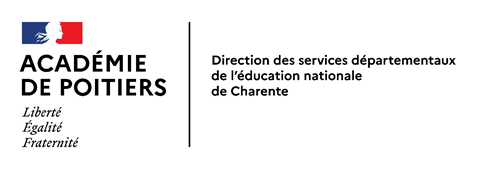 ACCOMPAGNEMENT des VOYAGES SCOLAIRESdes écoles maternelles et élémentaires publiques Formulaire de demande de contrôle d’honorabilité pour les accompagnateurs bénévoles Civilité Madame / Monsieur * (rayer la mention inutile)Nom d’usage Nom de naissance, si différent du nom d’usage Prénom Date de naissance    .     .    /    .     .    /   .     .     .     .Ville de Naissance avec le code postalPays de naissance Adresse postale Téléphone Courriel @Ecole(s) d’intervention Commune de l’écoleSignature du demandeurLe ……………………………Vérification de l’honorabilitéAvis : Favorable / défavorableLe  …………………………………Visa du directeur d’écoleLe …………………………Décision du directeur académiqueAutorisation Accordée / Refusée (motif)A Angoulême Le ……………………………